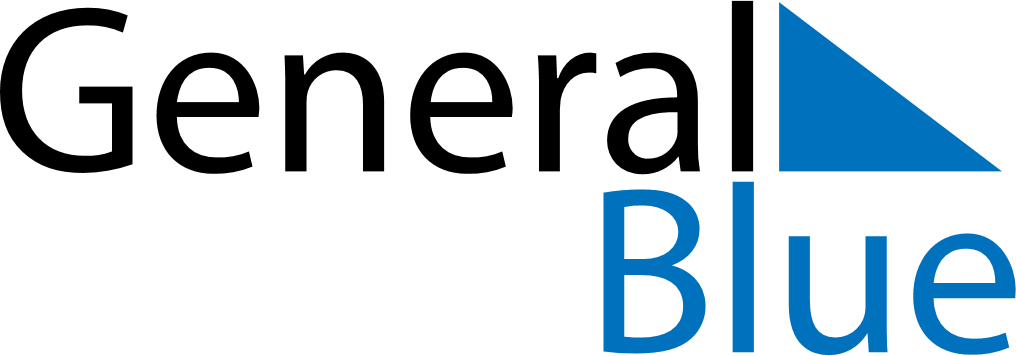 October 2024October 2024October 2024October 2024October 2024October 2024Cuci, Mures County, RomaniaCuci, Mures County, RomaniaCuci, Mures County, RomaniaCuci, Mures County, RomaniaCuci, Mures County, RomaniaCuci, Mures County, RomaniaSunday Monday Tuesday Wednesday Thursday Friday Saturday 1 2 3 4 5 Sunrise: 7:22 AM Sunset: 7:04 PM Daylight: 11 hours and 41 minutes. Sunrise: 7:23 AM Sunset: 7:02 PM Daylight: 11 hours and 38 minutes. Sunrise: 7:24 AM Sunset: 7:00 PM Daylight: 11 hours and 35 minutes. Sunrise: 7:26 AM Sunset: 6:58 PM Daylight: 11 hours and 32 minutes. Sunrise: 7:27 AM Sunset: 6:56 PM Daylight: 11 hours and 28 minutes. 6 7 8 9 10 11 12 Sunrise: 7:28 AM Sunset: 6:54 PM Daylight: 11 hours and 25 minutes. Sunrise: 7:30 AM Sunset: 6:52 PM Daylight: 11 hours and 22 minutes. Sunrise: 7:31 AM Sunset: 6:50 PM Daylight: 11 hours and 19 minutes. Sunrise: 7:32 AM Sunset: 6:48 PM Daylight: 11 hours and 15 minutes. Sunrise: 7:34 AM Sunset: 6:46 PM Daylight: 11 hours and 12 minutes. Sunrise: 7:35 AM Sunset: 6:44 PM Daylight: 11 hours and 9 minutes. Sunrise: 7:36 AM Sunset: 6:42 PM Daylight: 11 hours and 6 minutes. 13 14 15 16 17 18 19 Sunrise: 7:38 AM Sunset: 6:41 PM Daylight: 11 hours and 2 minutes. Sunrise: 7:39 AM Sunset: 6:39 PM Daylight: 10 hours and 59 minutes. Sunrise: 7:40 AM Sunset: 6:37 PM Daylight: 10 hours and 56 minutes. Sunrise: 7:42 AM Sunset: 6:35 PM Daylight: 10 hours and 53 minutes. Sunrise: 7:43 AM Sunset: 6:33 PM Daylight: 10 hours and 50 minutes. Sunrise: 7:45 AM Sunset: 6:31 PM Daylight: 10 hours and 46 minutes. Sunrise: 7:46 AM Sunset: 6:30 PM Daylight: 10 hours and 43 minutes. 20 21 22 23 24 25 26 Sunrise: 7:47 AM Sunset: 6:28 PM Daylight: 10 hours and 40 minutes. Sunrise: 7:49 AM Sunset: 6:26 PM Daylight: 10 hours and 37 minutes. Sunrise: 7:50 AM Sunset: 6:24 PM Daylight: 10 hours and 34 minutes. Sunrise: 7:52 AM Sunset: 6:23 PM Daylight: 10 hours and 31 minutes. Sunrise: 7:53 AM Sunset: 6:21 PM Daylight: 10 hours and 28 minutes. Sunrise: 7:54 AM Sunset: 6:19 PM Daylight: 10 hours and 24 minutes. Sunrise: 7:56 AM Sunset: 6:18 PM Daylight: 10 hours and 21 minutes. 27 28 29 30 31 Sunrise: 6:57 AM Sunset: 5:16 PM Daylight: 10 hours and 18 minutes. Sunrise: 6:59 AM Sunset: 5:15 PM Daylight: 10 hours and 15 minutes. Sunrise: 7:00 AM Sunset: 5:13 PM Daylight: 10 hours and 12 minutes. Sunrise: 7:02 AM Sunset: 5:11 PM Daylight: 10 hours and 9 minutes. Sunrise: 7:03 AM Sunset: 5:10 PM Daylight: 10 hours and 6 minutes. 